Igor Zawartka
Klasa 2ia
Grupa 2.
2020.11.16Ćwiczenie 007
Konfiguracja Windows Server 2019Przygotowanie serwera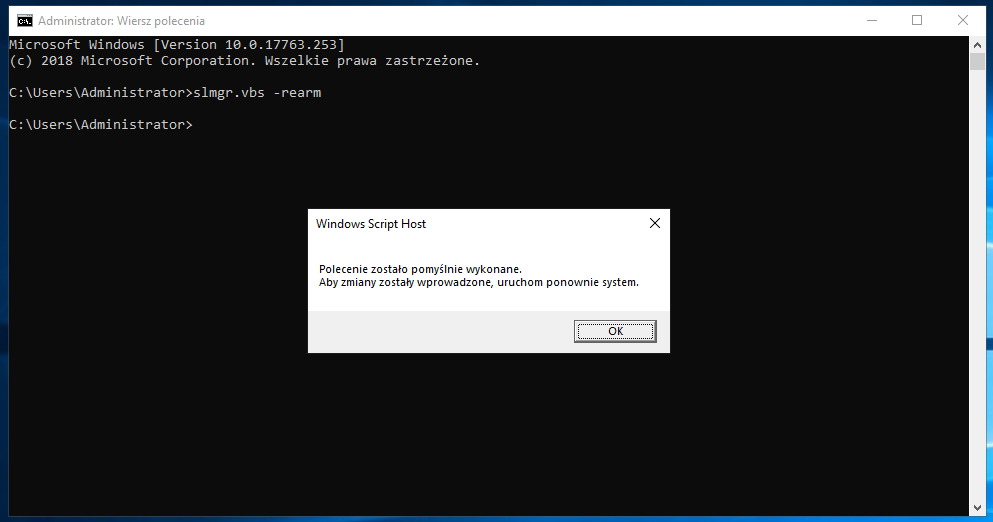 Obrazek 1: Aktywowanie systemu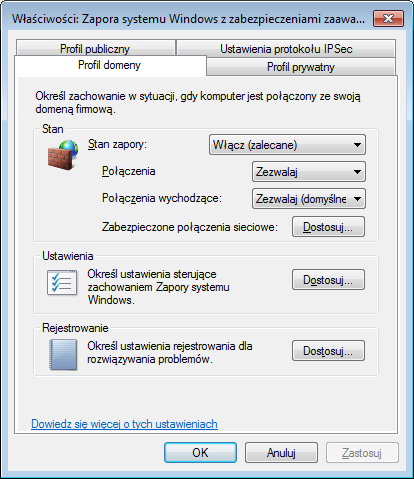 Obrazek 2: Zezwolenie w zaporze klienta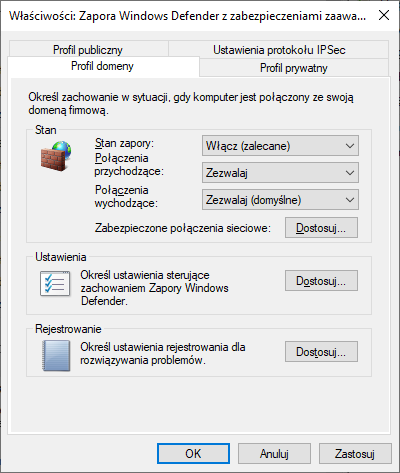 Obrazek 3: Zezwolenie w zaporze serwera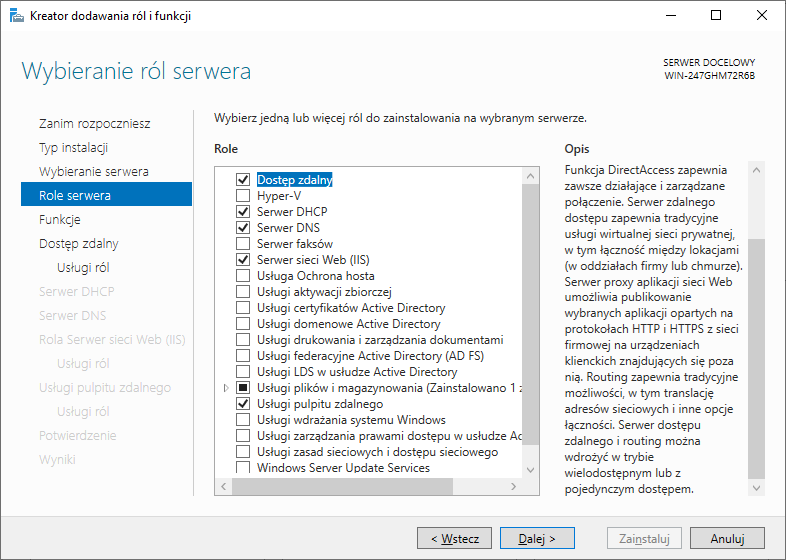 Obrazek 4: Wybranie ról do zainstalowania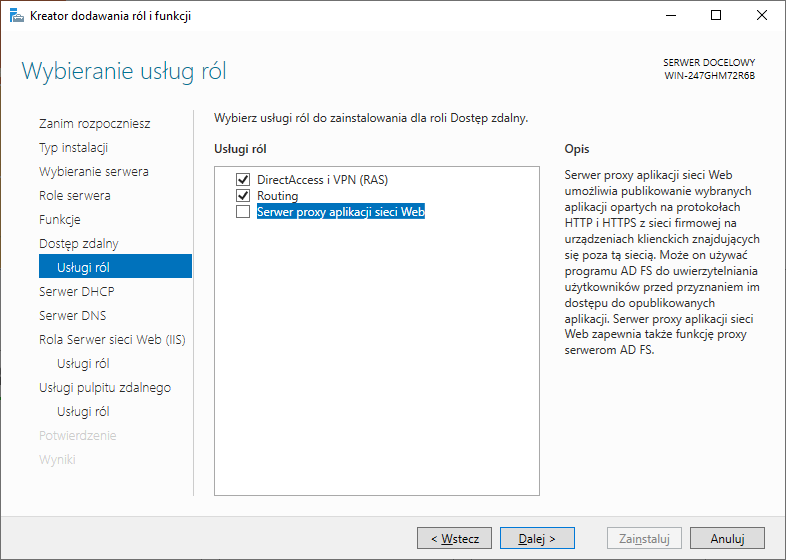 Obrazek 5: Wybranie opcji Routing do zainstalowania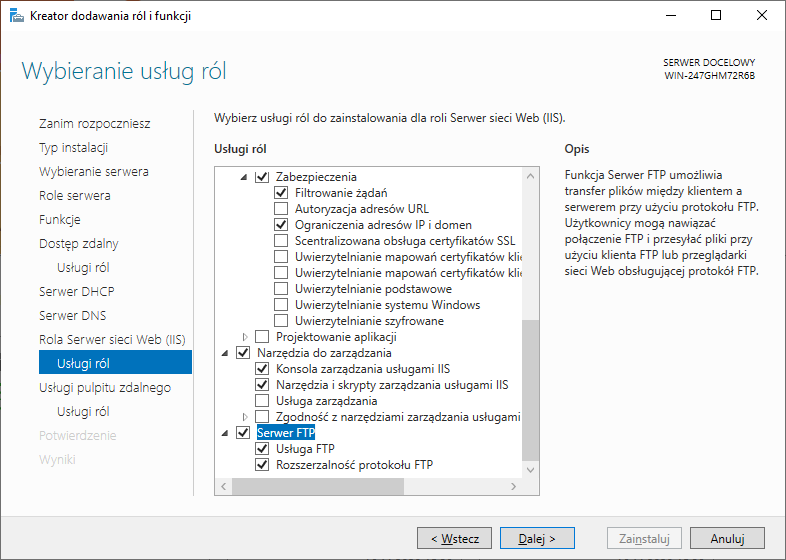 Obrazek 6: Wybranie opcji Serwer FTP do zainstalowania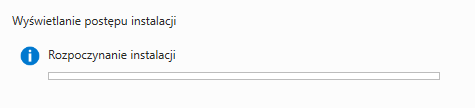 Obrazek 7: Instalacja ról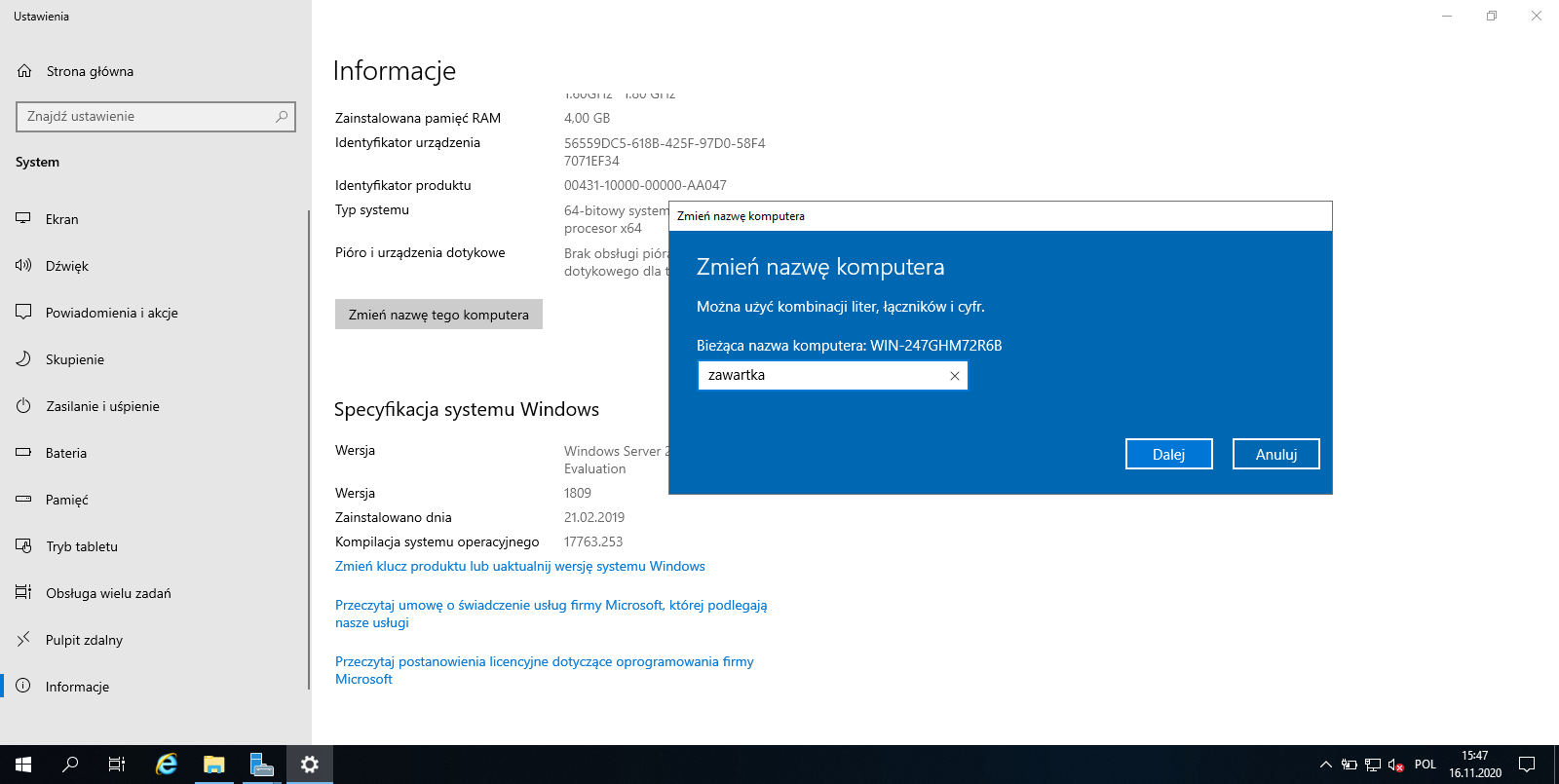 Obrazek 8: Zmiana nazwy serwera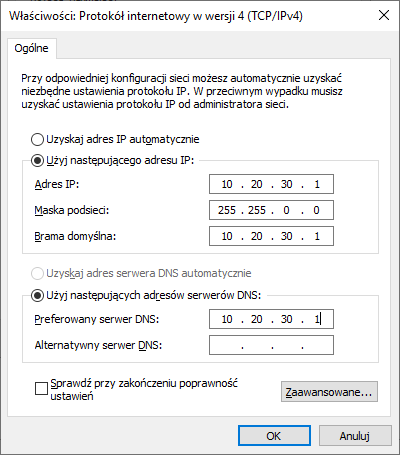 Obrazek 9: Ustawienie statycznego IPv4 serwera w sieci LAN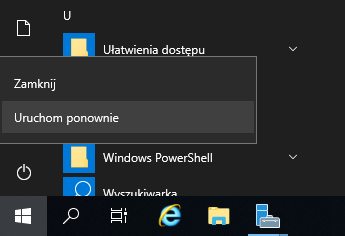 Obrazek 10: Po zakończeniu instalacji, ponowne uruchomienie serweraKonfiguracja DHCP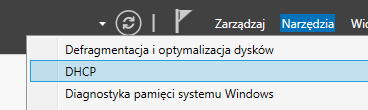 Obrazek 11: Przejście do ustawień DHCP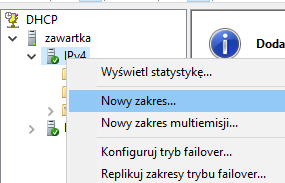 Obrazek 12: Dodanie zakresu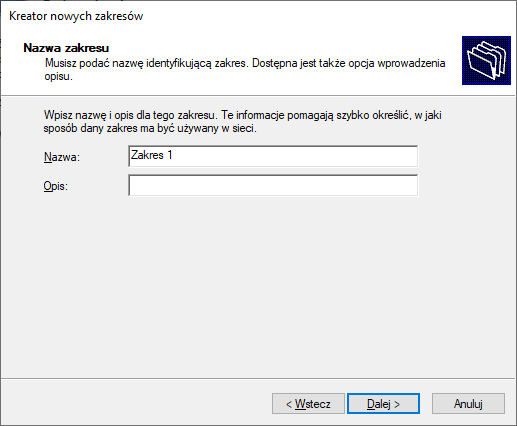 Obrazek 13: Nazwanie nowego zakresu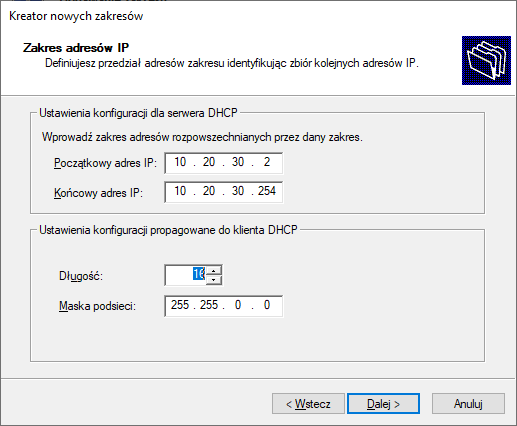 Obrazek 14: Konfiguracja nowego zakresu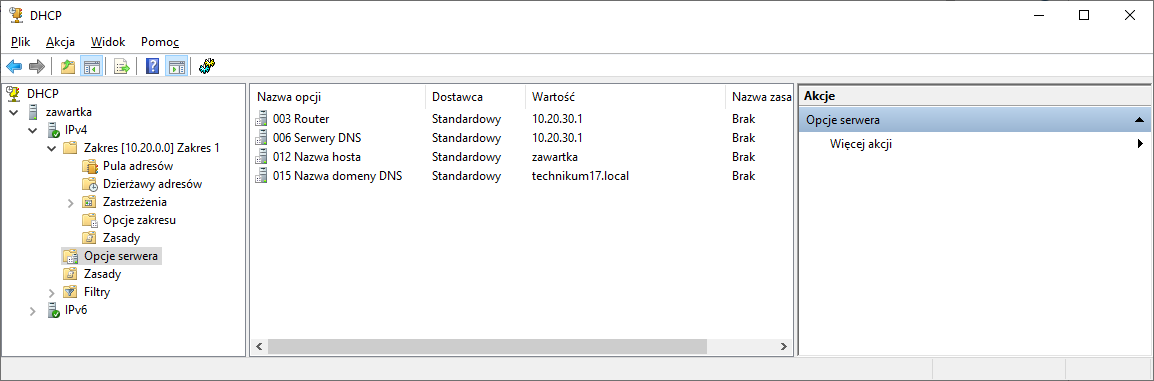 Obrazek 15: Dodanie opcji serweraKonfiguracja DNS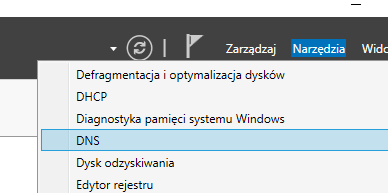 Obrazek 16: Przejście do ustawień DNS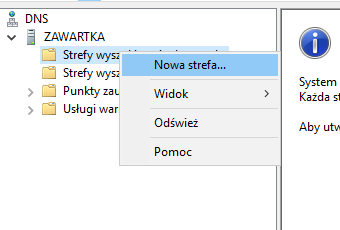 Obrazek 17: Dodanie nowej strefy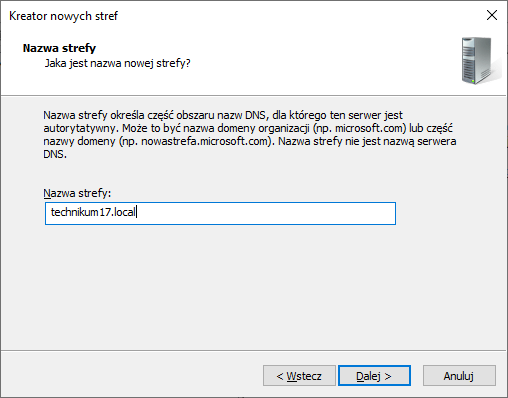 Obrazek 18: Nazwanie nowej strefy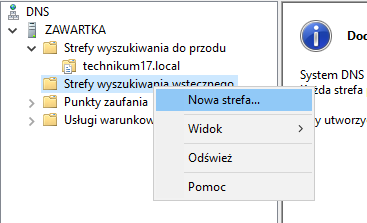 Obrazek 19: Dodanie nowej strefy wyszukiwania wstecznego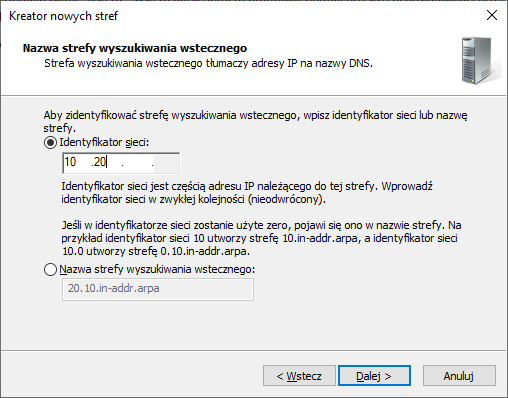 Obrazek 20: Podanie identyfikatora sieci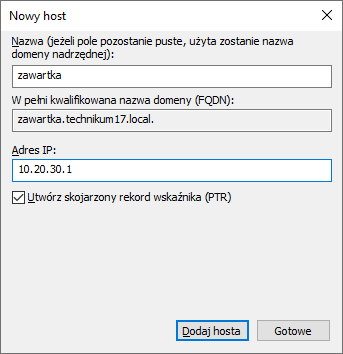 Obrazek 21: Dodanie rekordów A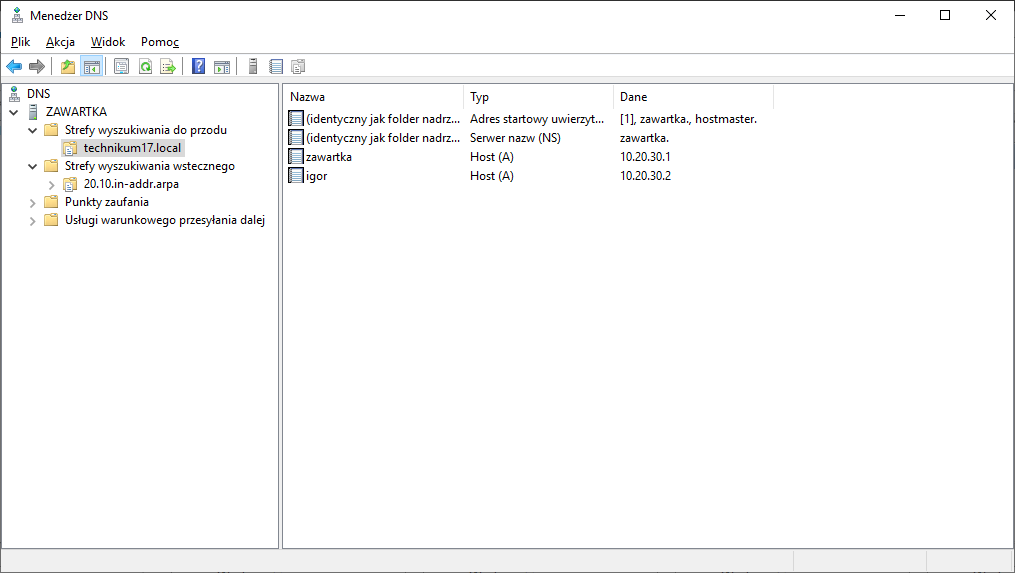 Obrazek 22: Dodane rekordy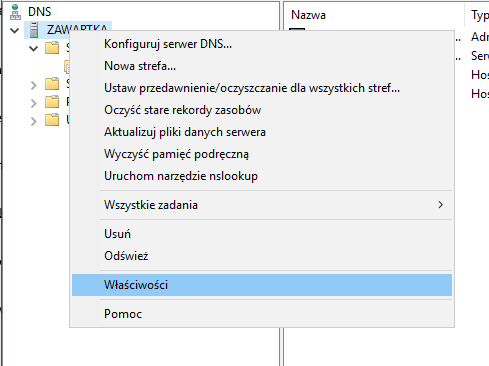 Obrazek 23: Przejście do ustawień DNS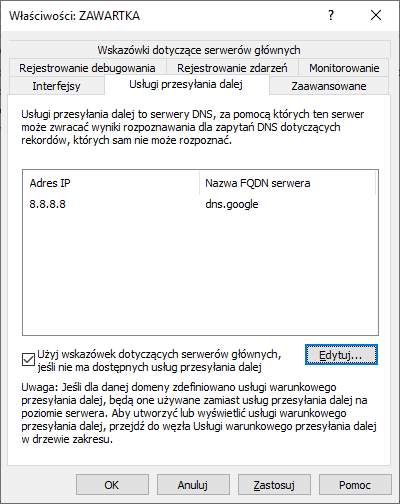 Obrazek 24: Dodanie serwera DNS do przekazania^ Nowość względem Windows Serwer 2012 ^Konfiguracja Routingu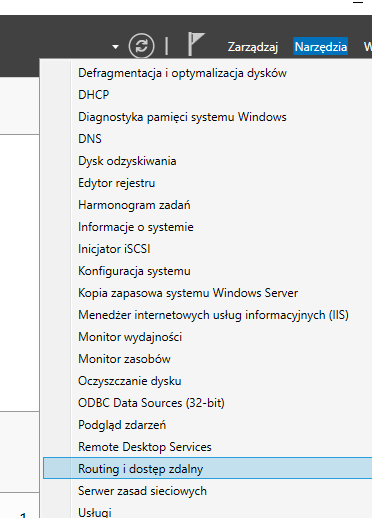 Obrazek 25: Przejście do ustawień Routingu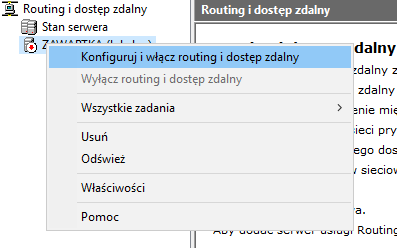 Obrazek 26: Konfigurowanie Routingu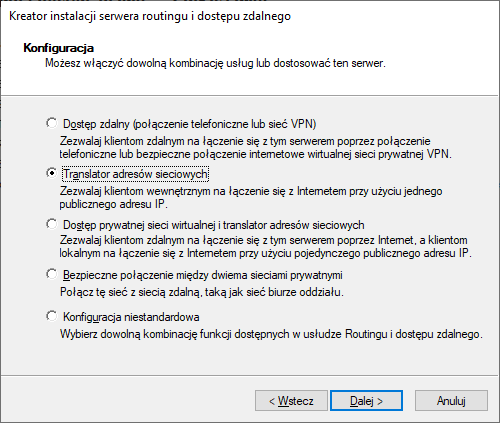 Obrazek 27: Wybranie opcji: Translator adresów sieciowych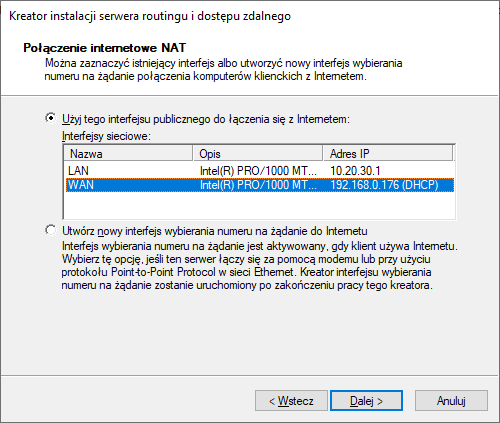 Obrazek 28: Wybranie zewnętrznej karty sieciowejTest na maszynie klienta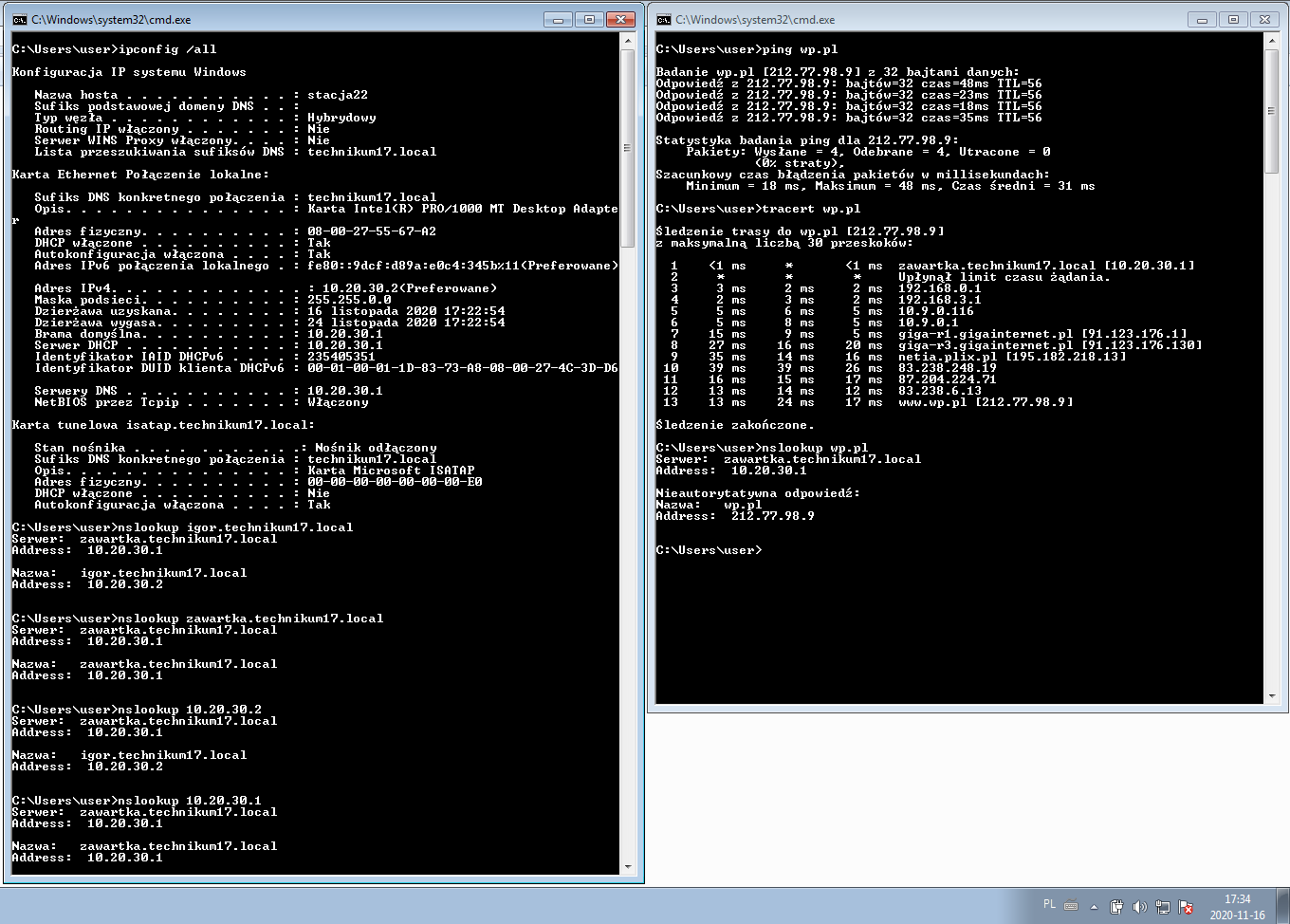 Obrazek 29: Póki co wszystko działa!Konfiguracja serwera WWW i FTP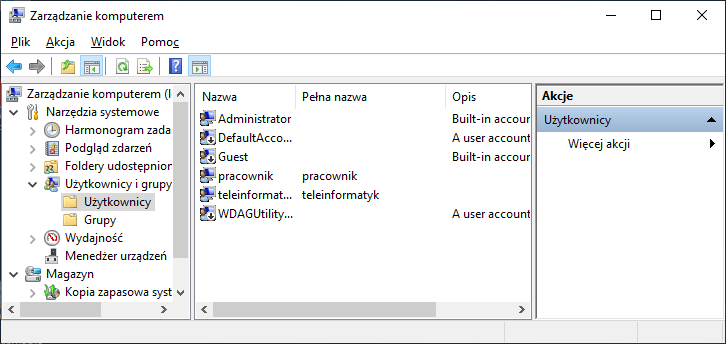 Obrazek 30: Dodanie użytkowników pracownik i teleinformatyk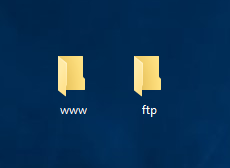 Obrazek : Utworzenie folderu ze stroną i z ftp na pulpicie Administratora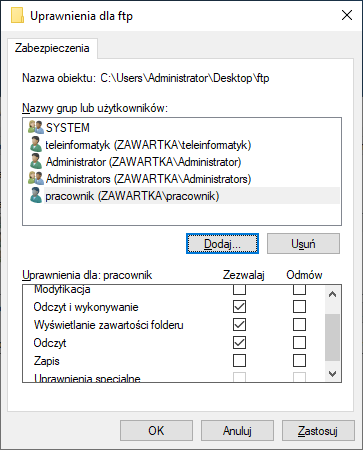 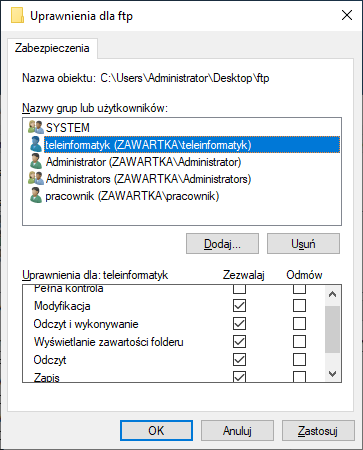 Obrazek : Nadanie odpowiednich uprawnień dostępu teleinformatykowi i pracownikowi do folderu FTP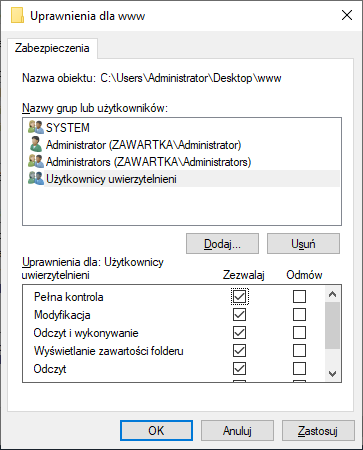 Obrazek : Nadanie odpowiednich uprawnień dostępu grupie Użytkownicy Uwierzytelnieni do folderu www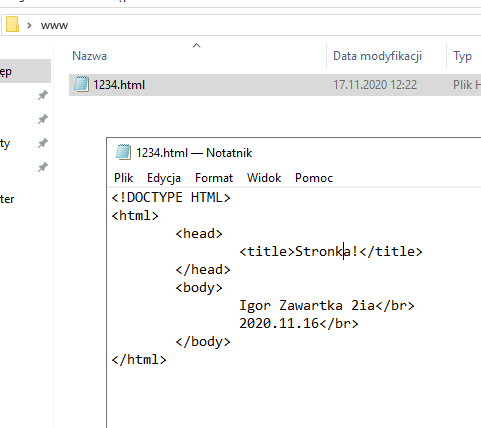 Obrazek 34: Utworzenie strony internetowej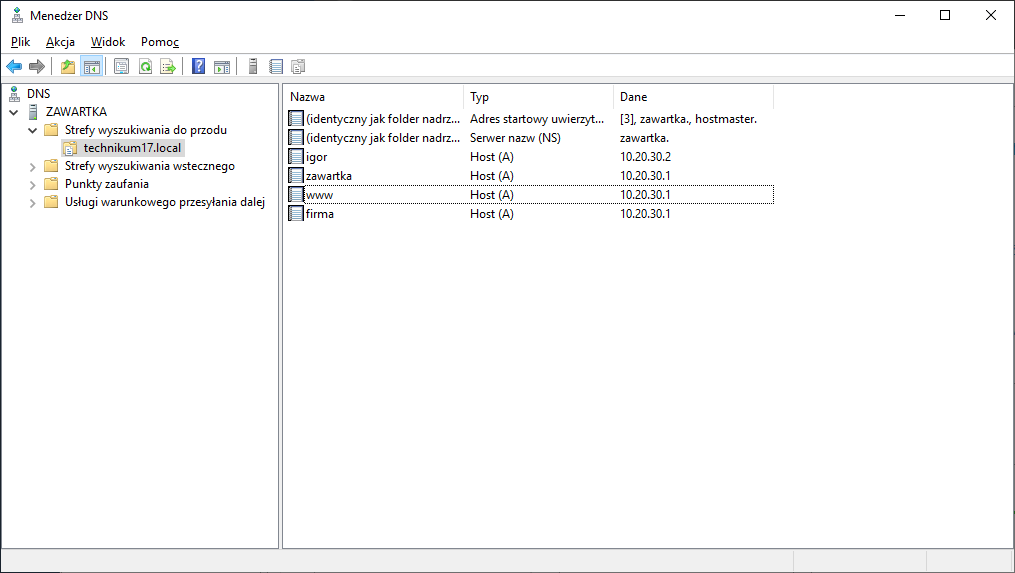 Obrazek 35: Dodanie rekordów DNS dla www i ftp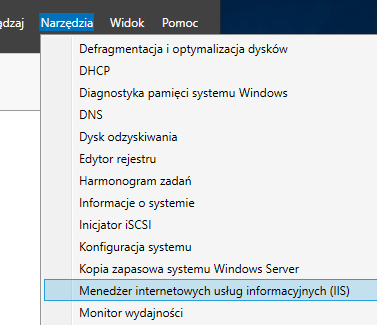 Obrazek : Przejście do menedżera IIS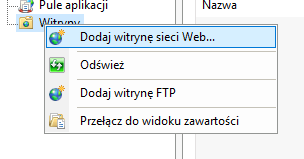 Obrazek : Usunięcie domyślnej witryny i dodanie nowej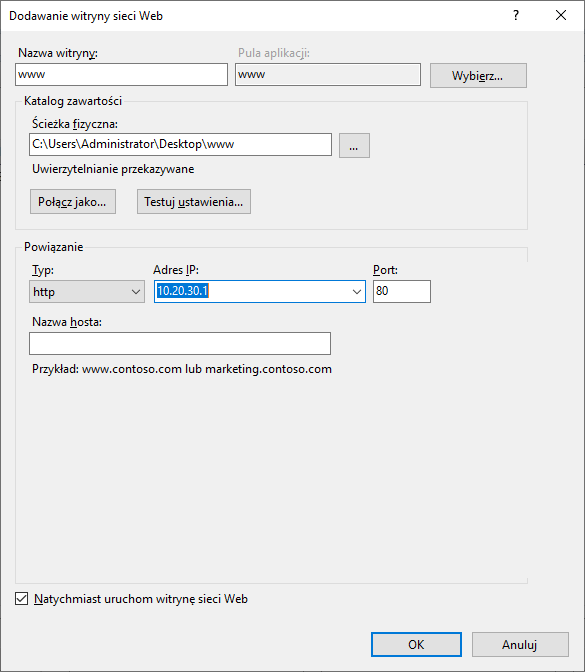 Obrazek : Dodanie witryny www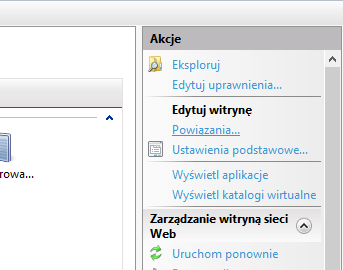 Obrazek : Przejście do powiązań witryny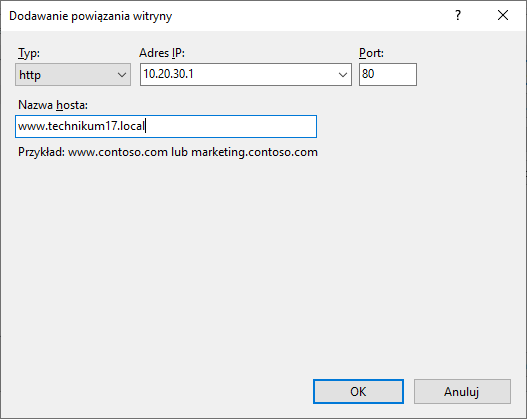 Obrazek : Dodanie powiązania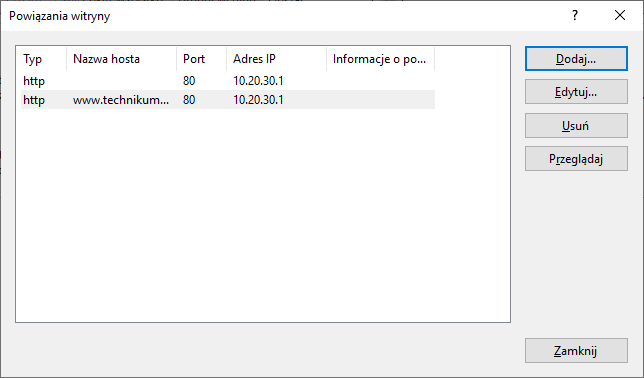 Obrazek : Gotowe powiązanie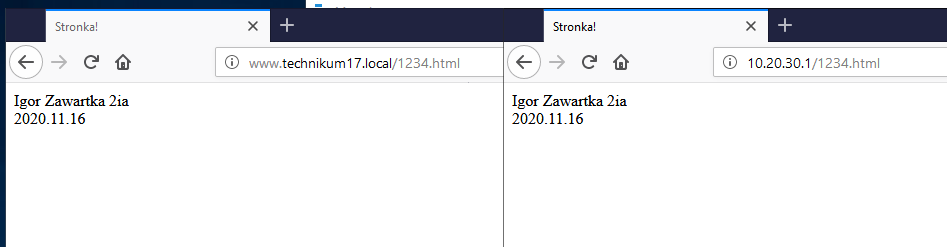 Obrazek : Strona działa zarówno po nazwie DNS, jak i adresie IP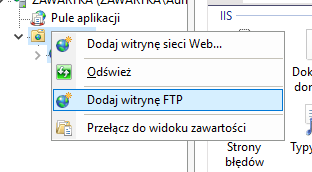 Obrazek : Dodanie witryny FTP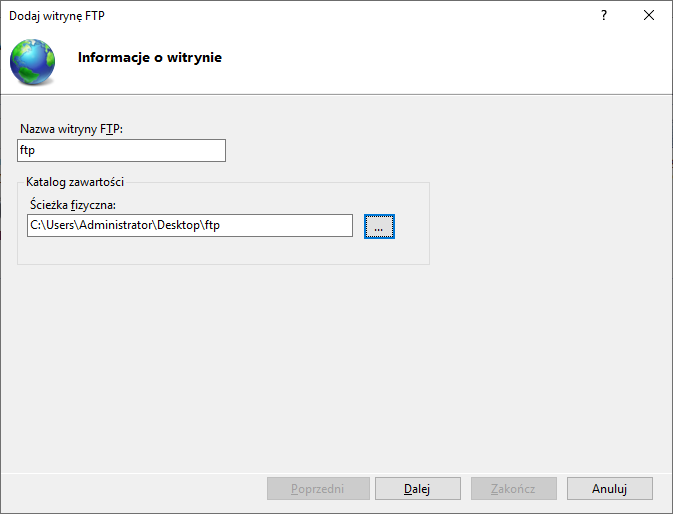 Obrazek : Dodanie nazwy i ścieżki witryny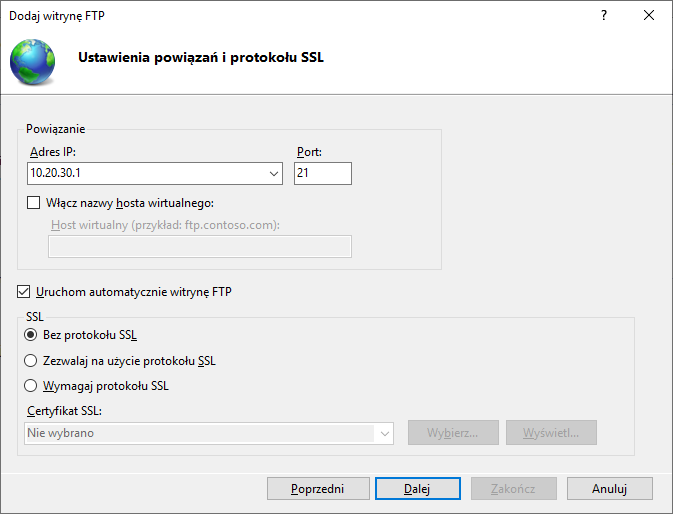 Obrazek : Dalsza konfiguracja witryny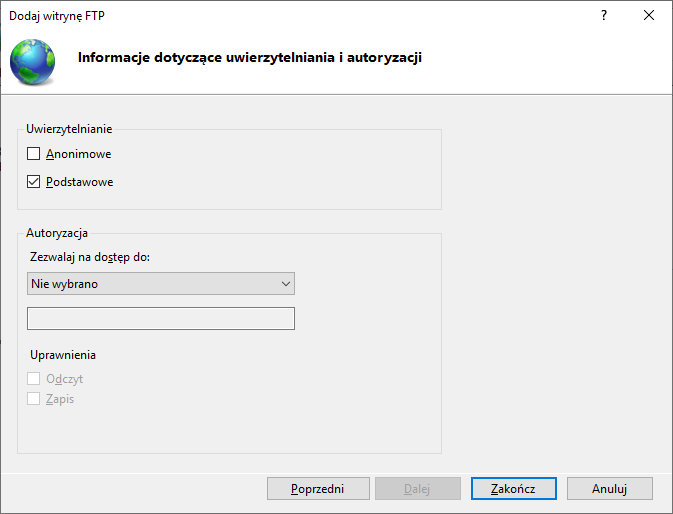 Obrazek : Dodanie możliwości uwierzytelniania podstawowego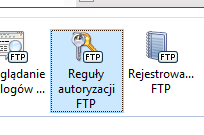 Obrazek : Przejście do reguł autoryzacji FTP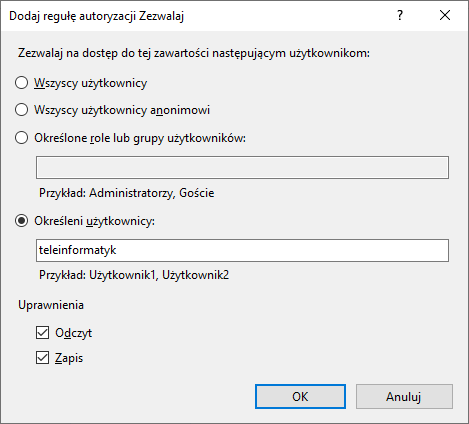 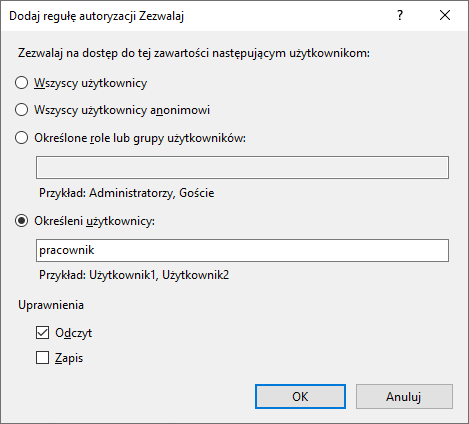 Obrazek : Nadanie odpowiednich uprawnień teleinformatykowi i pracownikowi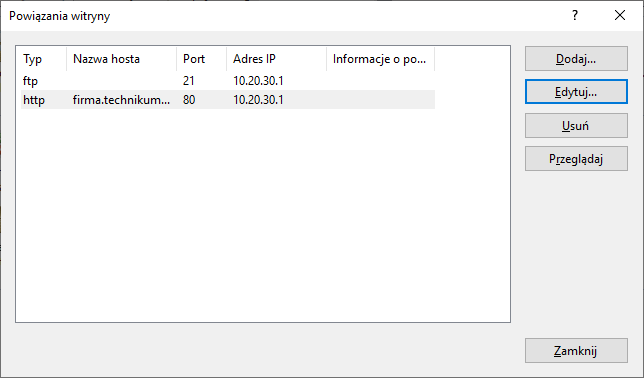 Obrazek : Dodanie powiązania DNS (w taki sam sposób, jak przy zwykłej witrynie)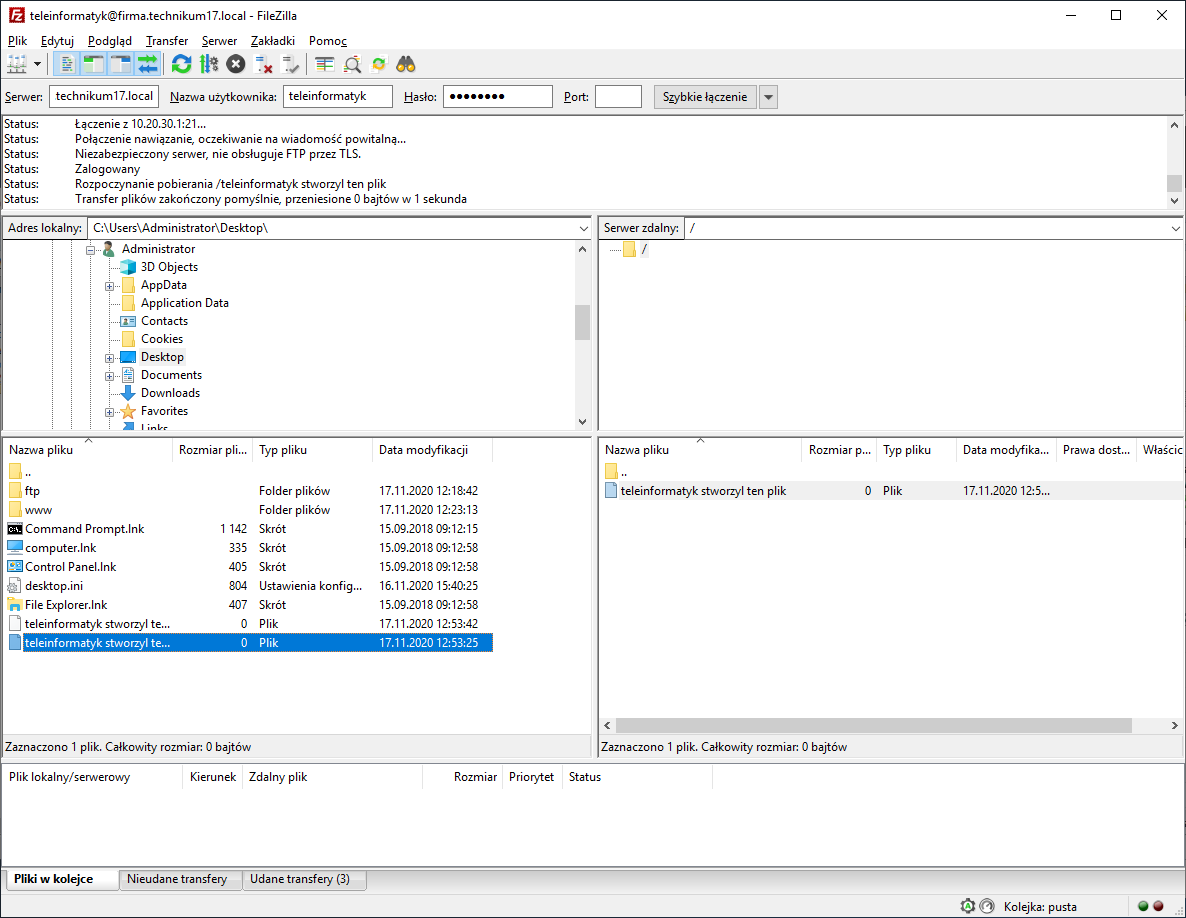 Obrazek : Łączenie po nazwie DNS działa, teleinformatyk ma uprawnienia zapisu i odczytu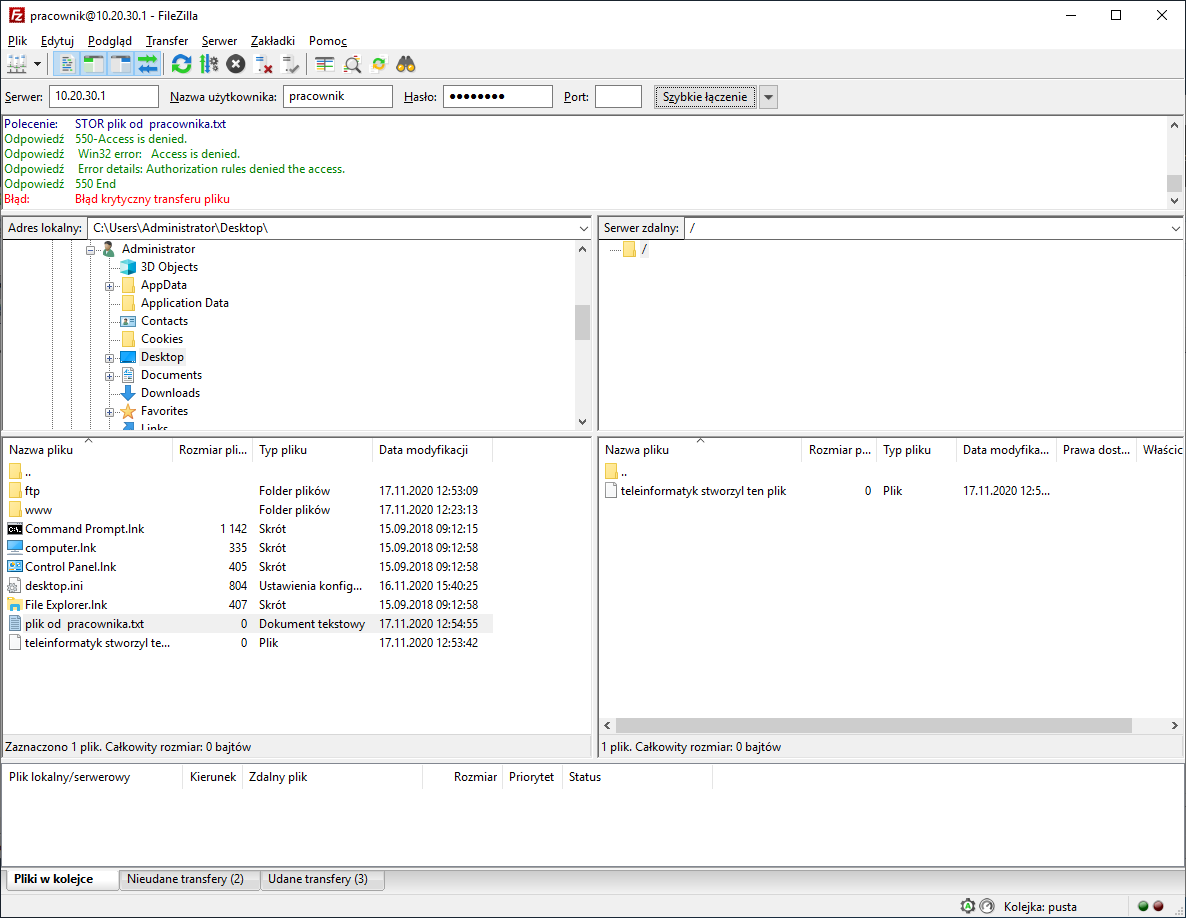 Obrazek : Łączenie po adresie IP także działa, pracownik może pobierać pliki, ale nie może wysyłać własnychKonfiguracja pulpitu zdalnego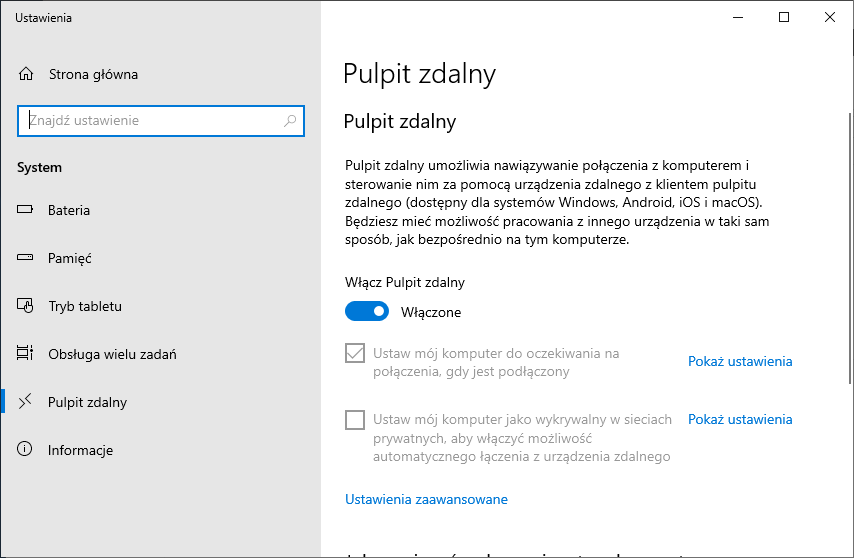 Obrazek : Włączenie Pulpitu zdalnego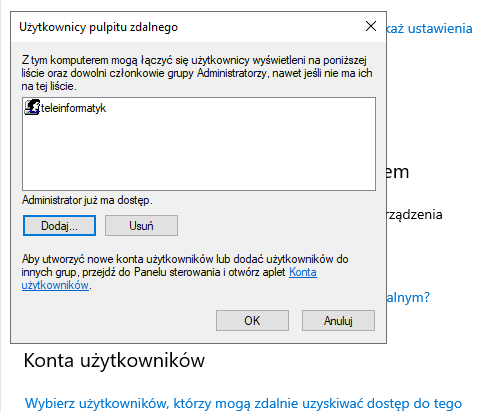 Obrazek : Dodanie użytkownika teleinformatyk do Pulpitu zdalnego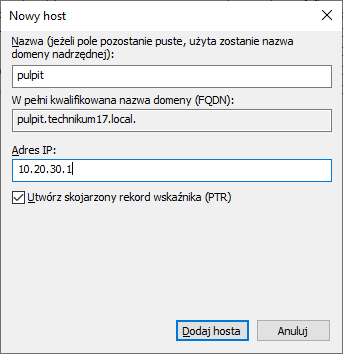 Obrazek : Dodanie rekordu DNS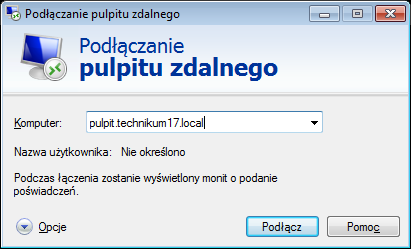 Obrazek : Testowe połączenie - podanie nazwy DNS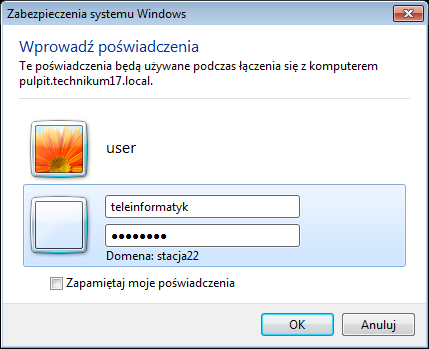 Obrazek : Testowe połączenie - zalogowanie się jako teleinformatyk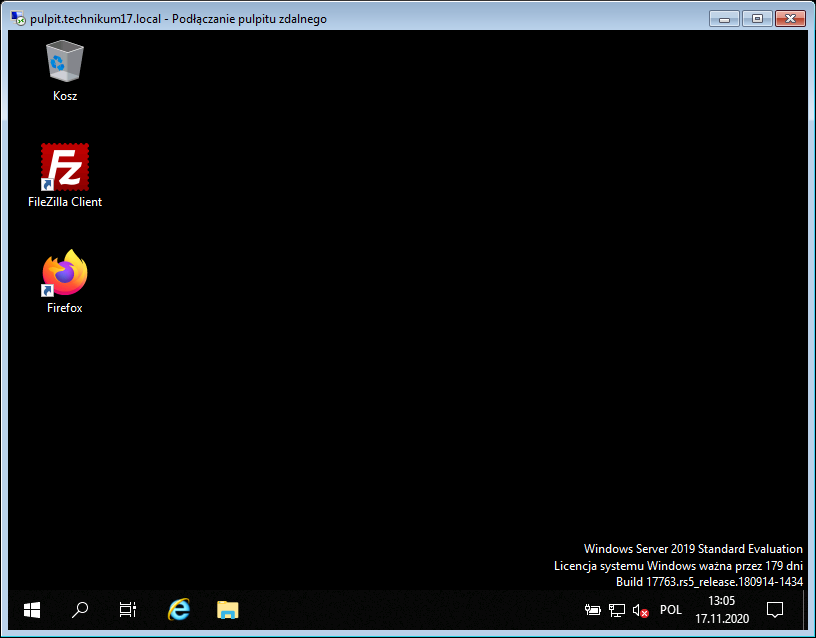 Obrazek : Wszystko działa :)